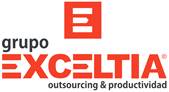 Madrid a 27 de FEBRERO 2015Empresa – GRUPO EXCELTIAEMPRESAGRUPO EXCELTIAGrupo Exceltia es una empresa especializada en la prestación de servicios de Outsourcing, que tiene como objetivo  contribuir a la mejora de productividad y los resultados de las empresas mediante la  externalización y optimización de determinadas actividades, funciones y procesos, la mejora del nivel de servicio así como la reducción de sus costes operativos mediante la especialización, sinergias y economías de escala.VACANTEPROGRAMADOR JR – ACCESS/VBA/SQL UBICACIÓN  PUESTOLAS ROZASDURACIONPROYECTO DE LARGA DURACIÓNREMUNERACIÓN  SBA 18.000 €HORARIO40 HORAS SEMANALES (08.00-17.00h)FECHA INICIO (estimado)INMEDIATAFUNCIONESSus funciones principales serán el desarrollo de nuevas aplicaciones y la gestión y tratamiento de información en bases de datos en Access (a través de VBA y SQL).PERFIL DEL CANDIDATOSe requiere formación en Informática y experiencia en programación de procesos en bases de datos relacionales, dominio de SQL y conocimiento de VBA.
Se realizará prueba de nivel Access.CONTACTO/ENVIO PERFILESvanessa.llopis@grupoexceltia.commarta.garcia@grupoexceltia.com 